Мониторинг состояния декоративного растения с использованием технологии Интернета вещейКонцепция решенияЦель данного документа – зафиксировать концепцию решения предложенной задачи для согласования с заказчиком. Цель данного проекта – создать систему, которая 1) будет информировать людей, которые ухаживают за декоративными растениями, о состоянии этих растений; 2) будет выдавать рекомендации для помощи клиентам в принятии решений по уходу. Для реализации предлагается использовать технологии Интернета вещей. В составе системы:«датчики» – «умные» устройства, подключенные к Интернету, которые собирают данные о влажности почвы растений и отправляют их в «облако»;приложение Интернета вещей, которое получает данных с датчиков, обрабатывает их, выводит необходимую клиенту информацию в удобном виде через веб-интерфейс, а также информирует клиента по СМС/Email.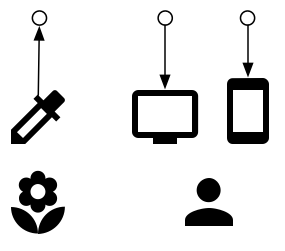 Приложение в контексте Интернета вещей - это, по сути, набор "должностных инструкций" для "умных устройств" и средств контроля их исполнения.Решение, предлагаемое в данном проекте, будет реализовано командой, состоящей из двух стейкхолдеров – IoT-программиста и UI/UX-дизайнера. Описание реализации («как это будет сделано»)В качестве "умной вещи" для сбора данных может быть выбрана любая система, которая способна измерять значение влажности почвы и отправлять их в Интернет. В качестве такой системы предлагается использовать комплект SmartKits AGRO. 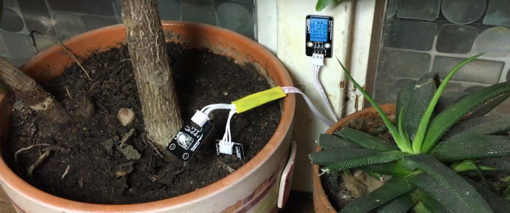 В состав комплекта входит:плата с ардуино-совместимым микроконтроллером и Wi-Fi модулем ESP8266; датчик влажности почвы; два световых индикатора; кнопка; «шилд» для удобного подключения к плате дополнительных датчиков; соединительные провода. 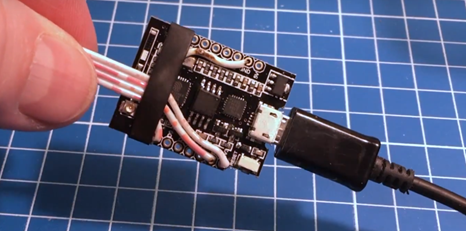 Комплект измеряет влажность почвы и отправляет данные Интернет через REST HTTP-запрос. Данные отправляются каждые 10 секунд по беспроводному каналу связи с помощью Wi-Fi модуля в составе комплекта. Собранные данные в итоге приходят в облачное приложение. Приложение позволяет пользователю взаимодействовать с этими данными двумя способами: через веб-интерфейс и через оповещения на электронной почте.Приложение будет реализовано на платформе Интернета вещей ThingWorx. Для моделирования решения будет использована среда разработки ThingWorx Composer. В ThingWorx Composer будут созданы "цифровые двойники" "умных вещей" и организовано взаимодействие между ними. Затем, физические вещи будут связаны с их цифровыми двойниками, в результате чего поведение физических вещей будет подчиняться поведению их моделей в ThingWorx Composer.Кроме того, будет создан веб-интерфейс для контроля поведения "умных вещей". В данном случае, на интерфейсе будет выводиться информация о состоянии растения и рекомендации к действиям по уходу за ним. Для создания веб-интерфейса будет использован “drag-and-drop” инструмент Mashup Builder, встроенный в среду ThingWorx Foundation. Взаимодействие между ThingWorx Composer и Mashup Builder реализуется простыми средствами, встроенными в платформу ThingWorx. Наконец, будет реализована возможность получения оповещений на электронную почту. Оповещения позволяют пользователю незамедлительно узнавать о критических ситуациях с растением. Это позволяет ему избежать последствий, которые могут возникнуть из-за длительного пребывания растения в плохих условиях. Функциональность решения («как это будет выглядеть»)Основной функционал веб-интерфейса:вывод общей информации о растении: название, фото, комментарии;вывод текущего состояния почвы растения: значение влажности, его положение относительно критических значений, сообщение о состоянии влажности, вывод текущего состояния растения;вывод истории изменения влажности почвы за последний месяц;метеоданные: текущая влажность и температура воздуха. Прототип итоговой веб-страницы: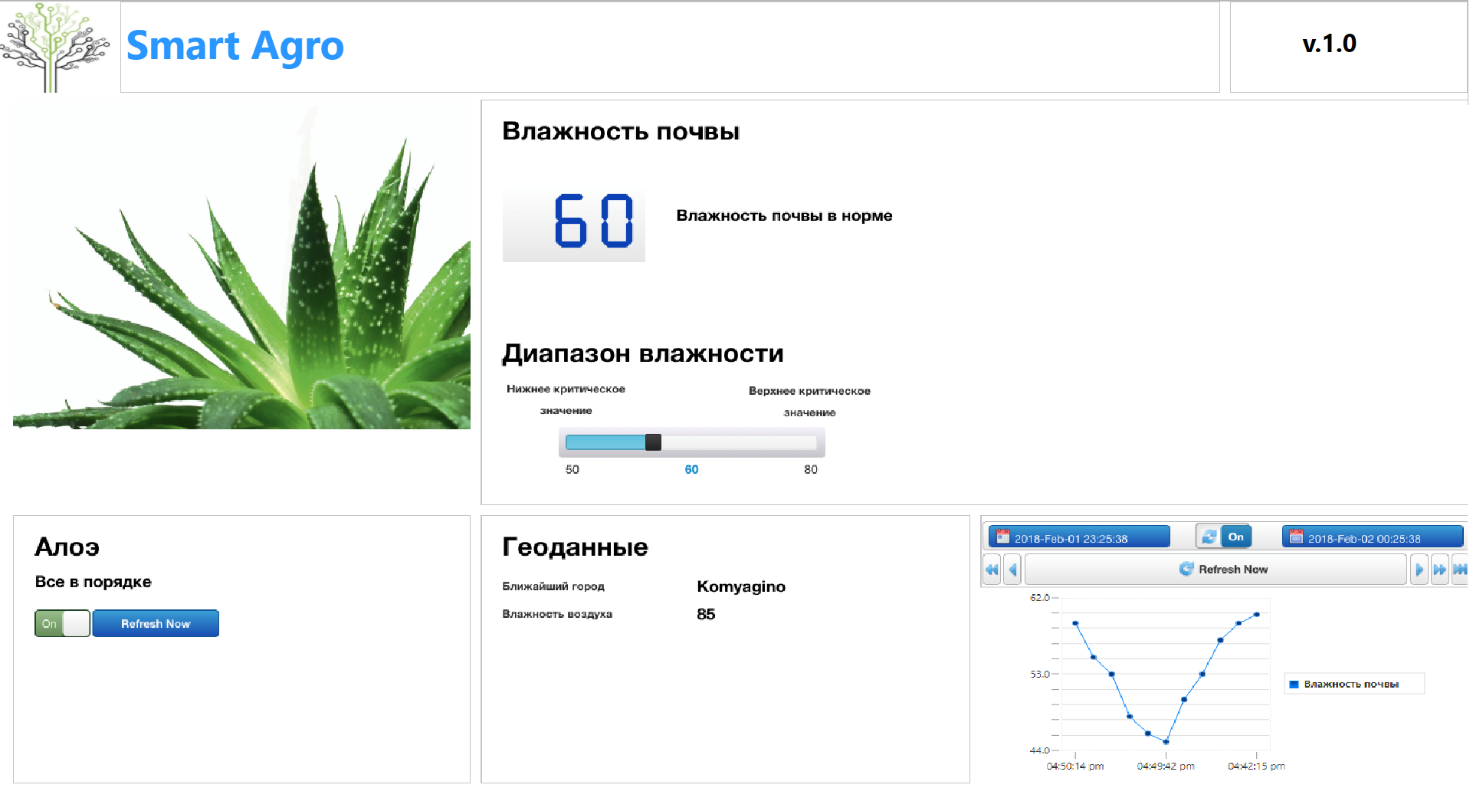 Пример оповещения на электронную почту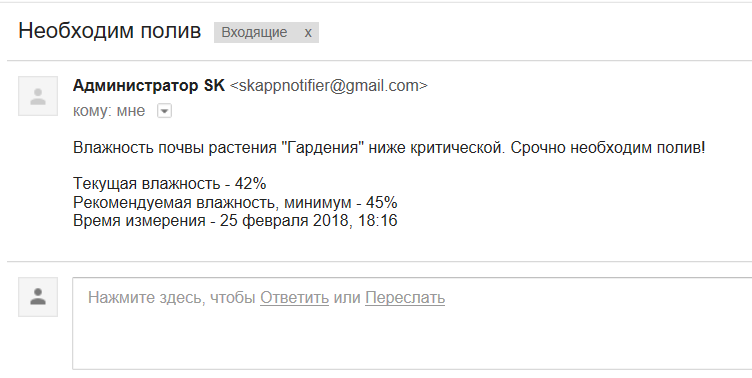 Порядок взаимодействий («как это будет работать»)Взаимодействующие объекты (устройства/люди/системы) Порядок получения и передачи данных Получение информации с подключенных датчиков - каждые 4 часа.Задание идентификатора пользователя, его номера телефона/адреса электронной почты - в любое время через веб-интерфейс.Примечание: на данном этапе эти характеристики будут задаваться командой разработчиков, на следующем шаге будет добавлена эта возможность.Задание свойств растений: фото, вид, стадия вегетации, оптимальные значения влажности почвы и пр. - в любое время через веб-интерфейс.Примечание: на данном этапе эти характеристики будут задаваться командой разработчиков, на следующем шаге будет добавлена эта возможность.Просмотр информации о растениях – в любое время через веб-интерфейс.Получение СМС/Email-оповещений – при наступлении критических условий.Основные сценарии взаимодействия объектовВывод данных через веб-интерфейс.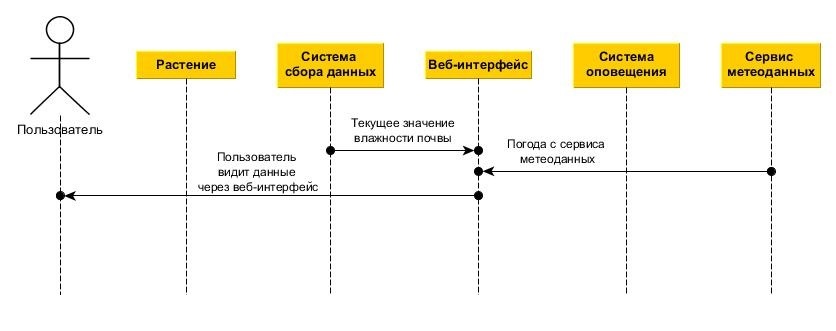 Занесение свойств растения пользователем. 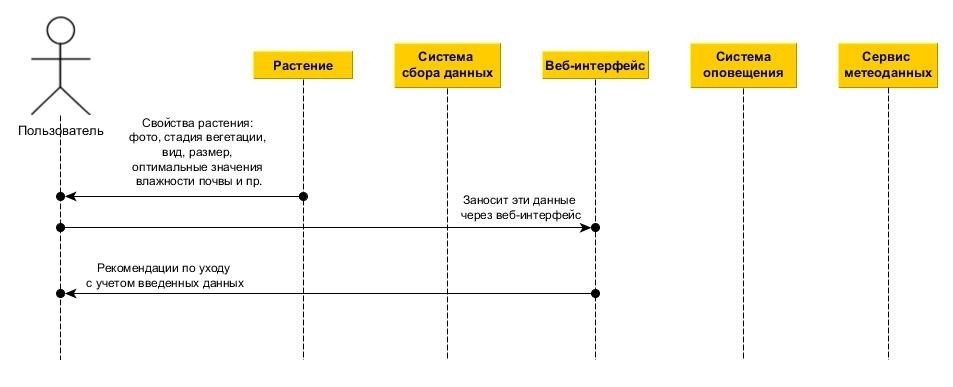 Оповещение о критических ситуациях.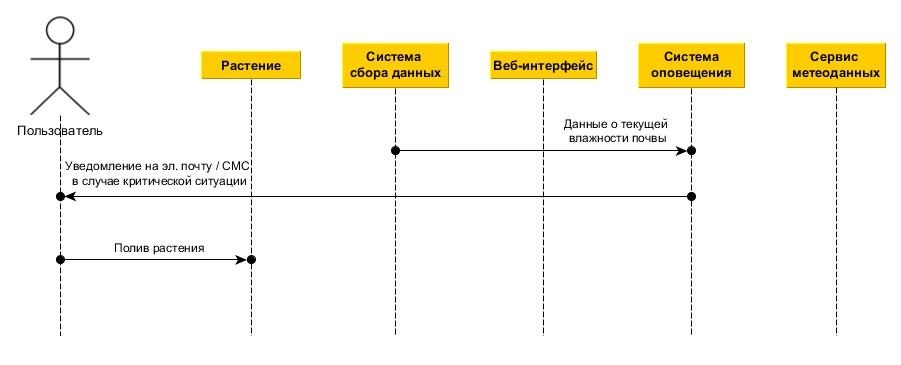 Ключевые характеристикиВ целях обеспечения безопасности, для отправки данных в приложение нужно использовать ключ – т.н. Application Key. Ключ предоставим заказчику. Веб-интерфейс будет расположен на сервере компании. Доступ к интерфейсу будет по ссылке. Ссылку предоставим заказчику в комплекте с готовым решением. Посмотреть прототип приложения можно уже сейчас по ссылке https://academic-educatorsextension.portal.ptc.io/Thingworx/Runtime/index.html#mashup=OneDeviceMashupMain_SKAgro&__fromBuilder=7894c781-86c7-4dc2-87f1-8d9f6d4856b0 Описанные ниже характеристики пока будут задаваться командой разработчиков:изображение и название растения;критические значения влажности;местоположение для получения метеоданных.На следующем шаге будет добавлена возможность задания вышеуказанных характеристик пользователем приложения. Кроме того, на следующем шаге будет реализовано два дополнительных интерфейса для взаимодействия с пользоваетем: получение оповещений на электронную почту и вывод состояния растения через интерфейс дополненной реальности. Оповещения на электронную почту позволят пользователю незамедлительно узнавать о критических ситуациях с растением. Это позволит ему избегать негативных последствий, которые могут возникнуть из-за длительного пребывания растения в плохих условиях. Интерфейс дополненной реальности позволит видеть текущее состояние растения на экране мобильного устройства или через очки дополненной реальности. Контент дополненной реальности появляется при наведении камеры устройства (или AR-очков) на специальную метку, которая приклеевается к горшку растения. Для вывода информации может быть использовано мобильное приложение ThingWorx View. В дальнейшем в приложение может быть добавлен следующий функционал (список отсортирован по увеличению времени реализации):Задание характеристик через веб-интерфейс: изображение и название растения, критические значения влажности, местоположение для получения метеоданных (следующая версия решения).Получение оповещений на электронную почту.Просмотр состояния растения через интерфейс дополненной реальности.ОбъектСвойства объекта, важные для данной задачиПользовательИдентификатор, номер телефона/адрес электронной почты, логин-парольКонтроллируемые растенияНаименование, критические значения влажности, текущее значение влажности, общее состояние, история изменения влажности за последний месяц.Возможно: вид (из «словаря»), категория, местоположениеДатчики влажностиИдентификатор, значение влажности, наличие связи с Интернетом, Возможно: заряд батареиВеб-интерфейсАдрес веб-страницы в ИнтернетеСистема оповещения пользователяТекст для отправки в случае критической ситуации